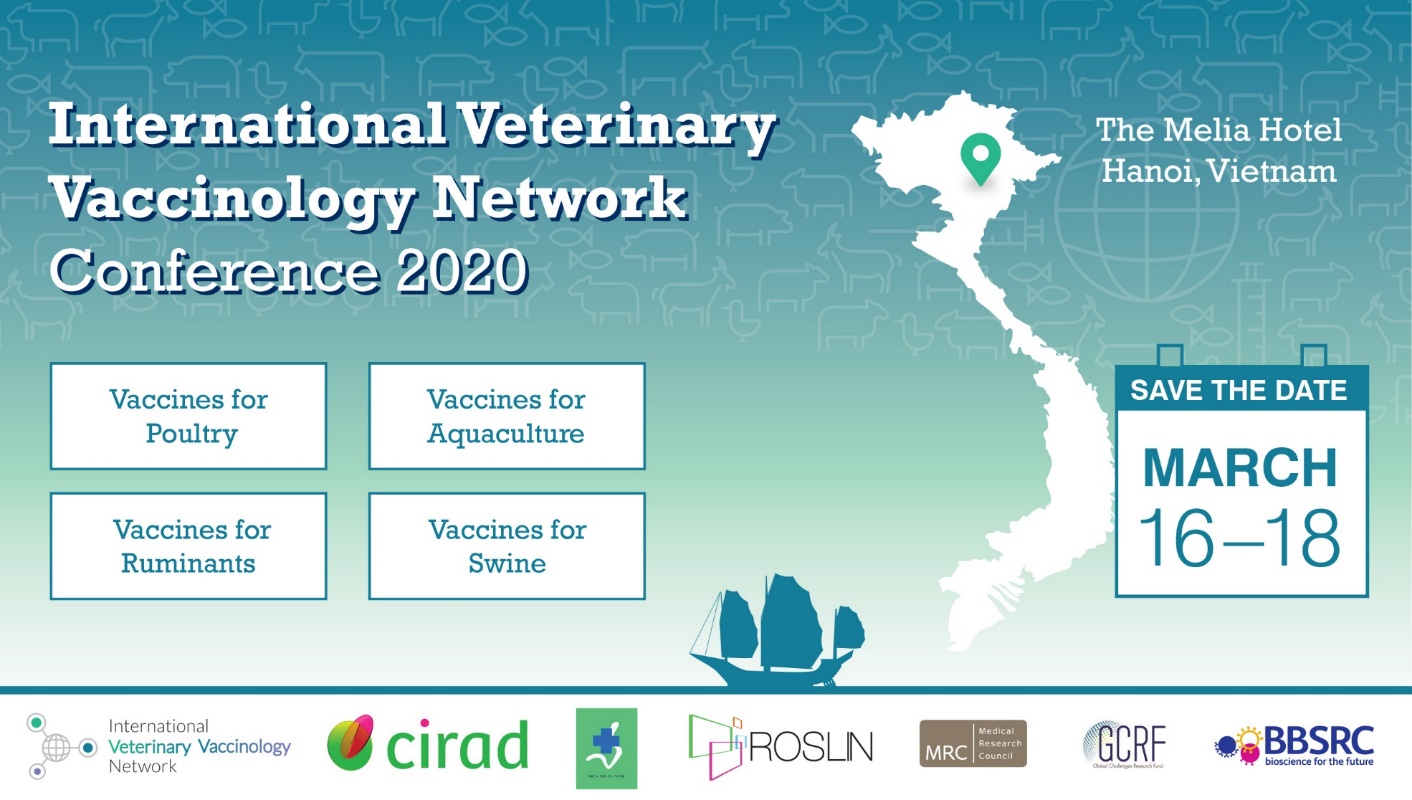 International Veterinary Vaccinology Network Conference 2020       The Melia Hotel, Hanoi, Vietnam 16th - 18th March 2020Abstract Submission FormPlease email the completed abstract submission form (in Word format) to Dr. Carly Hamilton at IVVN@roslin.ed.ac.uk by 9am on 10th January 2020.Applicant Details	Applicant Details	NameJob titleDepartment & OrganisationEmailTelephonePresentation Format Short talk Poster ThemeVaccines for Aquaculture Vaccines for RuminantsVaccines for PoultryVaccines for SwineAbstract (including title, authors and affiliations) (Guideline – 300 words)	